РОССИЙСКАЯ  ФЕДЕРАЦИЯ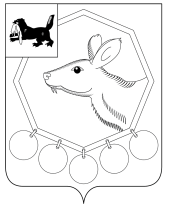                                                      ИРКУТСКАЯ ОБЛАСТЬ              МУНИЦИПАЛЬНОЕ ОБРАЗОВАНИЕ «БАЯНДАЕВСКИЙ РАЙОН»                                                          АДМИНИСТРАЦИЯАНТИНАРКОТИЧЕСКАЯ КОМИССИЯПРОТОКОЛзаседания антинаркотической комиссии МО «Баяндаевский район» от «14» августа  2012 г. 						            №  3ПРЕДСЕДАТЕЛЬСТВОВАЛ:   Моноев В.Р. – первый заместитель мэра МО «Баяндаевский район» – заместитель председателя антинаркотической комиссии. Мансурова М.И. – секретарь комиссии, специалист сектора по молодежной политике администрации МО «Баяндаевский район».ПРИСУТСТВОВАЛИ: Члены комиссии:Еликов В.Т.               7. Бардаханова Т.К.             13. Михайлов Ю.Г.Солсоева М.Н.          8. Манжуев В.С.                  14. Андреева Л.А.Еронов В.В.               9. Копылов Н.Г.                   15. Халапханова А.Г.Бузинаев Н.А.          10. Асалханов А.Ф.               16. Балдынова Л.А.Никоров А.И.           11. Тюшкевич В.В.Тарнуева А.А.          12. Балтухаева М.А.Повестка заседания:Проведение выездных семинаров по привлечению родительского актива, общественных объединений к профилактике социально-негативных явлений в 2012 году. Докладчик: региональный специалист по профилактике наркомании Бардаханова Т.К.О результатах проведения мероприятий по уничтожению дикорастущей конопли землевладельцами и землепользователями в сельских поселениях. Докладчик: Главы МО.Слушали: Регионального специалиста по профилактике наркомании Бардаханову Т.К.Решили:Принять информацию к  сведению.Рекомендовать:2.1 Решить вопрос о взаимодействии субъектов профилактики наркомании и глав сельских поселений по профилактике социально-негативных явлений среди других категорий подрастающего поколения (молодежь старше 18 лет).Слушали: МО «Ользоны», МО «Покровка», МО «Курумчинский», МО «Гаханы», МО «Баяндай», МО «Тургеневка», МО «Кырма», МО «Половинка», МО «Нагалык».Решили:         1. Принять информацию к сведению.         2. Рекомендовать:2.1 Главам сельских поселений своевременно подавать информацию об очагах произрастания дикорастущей конопли.2.2 Приобретение гербицидов в момент прохождения работ по уничтожению дикорастущей конопли.Предложили: 1. На следующем заседании заслушать МО «Хогот» о результатах проведения мероприятий по уничтожению дикорастущей конопли. 2. Провести анализ статистических данных по вопросу рассмотрения пьянства с приглашением медицинских работников.3. Главам сельских поселений предоставить схемы произрастания дикорастущей конопли и их площади. Срок – до 19 августа.4. Подача заявок  на расходы связанные с мероприятиями по уничтожению дикорастущей конопли. Срок – до 19 августа. 5. Главе МО «Курумчинский» Сахаеву В.Г. провести мероприятия по уничтожению дикорастущей конопли. Срок – до 19 августа. 6. Заслушали информацию с правоохранительных органов – заведено 5 уголовных дел, в отношении 5 муниципальных образований вынесены представления. На следующем заседании рассмотреть вопрос о медицинском освидетельствовании.                                                                                          Первый заместитель мэра   МО «Баяндаевский район»В.Р. МоноевИсп.: Мансурова М.И. 8(395)37 91232